廉政公署德育電子故事書《這是誰幹的?》姓名:  ________________________	   班別:  ____________ (           )             日期:__________________故事重組試根據故事，把以下圖畫順次序排列起來。事件發生的次序是： 1. (    A    )       2. (    C    )      3. (    E    )      4. (    F    )      5. (    D    )      6. (    B    ) 設計承諾卡謙仔做錯了事坦白認錯，是個誠實的孩子。他設計了一張卡向同學道歉，並承諾不再捉弄同學，做個為他人著想及誠實正直的好孩子。你能為他的承諾卡填上顏色嗎？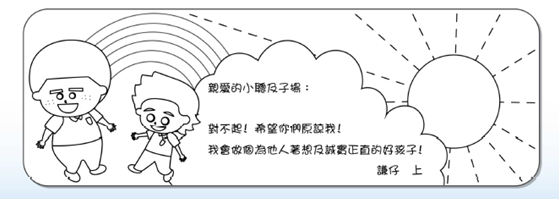 Down1. The animal tribe was holding an ______ for their chief. 3. Lion King and Crocodile Head are the two ______ of the election.4. Walala was impressed by Lion King’s speech and decided to ______ for him. 7. We should support a ______ election based on real capabilities. 